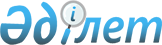 Об отзыве из Мажилиса Парламента Республики Казахстан проекта Закона Республики Казахстан "О внесении изменений и дополнений в некоторые законодательные акты Республики Казахстан по вопросу введения уголовной ответственности юридических лиц"Постановление Правительства Республики Казахстан от 12 марта 2012 года № 324

      Правительство Республики Казахстан ПОСТАНОВЛЯЕТ: 



      отозвать из Мажилиса Парламента Республики Казахстан проект Закона Республики Казахстан "О внесении изменений и дополнений в некоторые законодательные акты Республики Казахстан по вопросу введения уголовной ответственности юридических лиц", внесенный постановлением Правительства Республики Казахстан от 30 апреля 2010 года № 371.      Премьер-Министр

      Республики Казахстан                       К. Масимов
					© 2012. РГП на ПХВ «Институт законодательства и правовой информации Республики Казахстан» Министерства юстиции Республики Казахстан
				